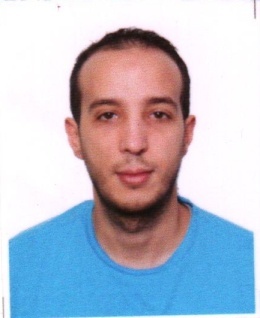 CURRICULUM  VITAEPersonal informations• Full Name: Aniss Chahmat• Date and place of birth: April 26, 1986 – Annaba (Algeria)• Address: Coop Ethadhia Oued Kouba 2 – B1 (E2)• Phone: (+213)552280187• e-mail:  Aniss-chahmat@outlook.frEducation / Diplomas07/2007Boumarouane High school Annaba, AlgeriaHigh school diploma in Literature and Foreign Languages2007 – 2011Badji Mokhtar University Annaba, Algeria(B.A) in Translation and Interpreting02/2016 – 08/2016Chamber Of Commerce and IndustryAnnaba, AlgeriaProfessional Certificate HSE SupervisorLanguages skillsArabic : Native language French : advanced English  advanced :  Experiences01/2011 – 06/2011Training P.F.S.O Port of AnnabaAnnaba, Algeriatask : TranslatorResponsibilities : Technical translation (Arabic, French, English)10/2011 – 01/2013Zala ComputerAnnaba, AlgeriaTask : Sales representativeResponsibilities :Organizational Management of logistics, Local transportation, Interpreter03/2013 – 03/2014Sejong CorporationSkikda, Algeria Task : Translator – interpreter Responsibilities :Translation and Interpreting 01/2017Architecture officeAnnaba, AlgeriaResponsibilities:InterpreterSUMMARY COMPETENCE- Good computer skills.- Fluent in languages mentioned above.- Good organization of the workspace.- stress resistance, and good communication.